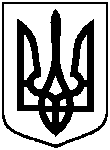 СУМСЬКА МІСЬКА ВІЙСЬКОВА АДМІНІСТРАЦІЯСУМСЬКОГО РАЙОНУ СУМСЬКОЇ ОБЛАСТІНАКАЗвід 29.12.2023                                                                                      № 212 – СМРРозглянувши звернення громадянина, надані документи, відповідно до статей 20, 79-1 Земельного кодексу України, статті 56 Закону України «Про землеустрій», враховуючи указ Президента України від 31.10.2023 № 720/2023 «Про утворення військової адміністрації» та керуючись статтею 15 Закону України «Про правовий режим воєнного стану»НАКАЗУЮ:Відмовити Заскоці Володимиру Миколайовичу () у наданні дозволу на розроблення технічної документації із землеустрою щодо поділу земельної ділянки за адресою: м. Суми, вул. Холодногірська, 6, кадастровий номер 5910136600:17:030:0082, площею 0,0946 га, категорія та цільове призначення земельної ділянки: землі житлової та громадської забудови; для будівництва та обслуговування інших будівель громадської забудови, на якій знаходиться об’єкт нерухомого майна, згідно запису про право власності в Державному реєстрі речових прав на нерухоме майно: 42111136 від 21.05.2021, реєстраційний номер об’єкта нерухомого майна: 2366526759101, на дві земельні ділянки орієнтовними площами 0,0926 га та 0,0020 га, у зв’язку з невідповідністю місця розташування об’єкта вимогам містобудівної документації та нормативно-правових актів, а саме: Плану зонування території міста Суми, затвердженого рішенням Сумської міської ради від 06.03.2013 № 2180-МР, згідно з яким земельна ділянка, зазначена на доданому до клопотання графічному матеріалі, знаходиться в культурній та спортивній зоні Г-4, де розміщення індивідуальних гаражів не передбачено;невідповідністю вимогам частини п’ятої статті 20 Земельного кодексу України, а саме: вид цільового призначення запитуваної земельної ділянки не відповідає Класифікатору видів функціонального призначення територій та їх співвідношення з видами цільового призначення земельних ділянок (додаток 60 до постанови Кабінету Міністрів України від 17 жовтня 2012 року № 1051 «Про затвердження Порядку ведення Державного земельного кадастру») (зі змінами), згідно з яким на територіях закладів культури, спорту та дозвілля (10204.0) серед переважних та супутніх видів використання формування ділянок із цільовим призначенням 02.05 «для будівництва індивідуальних гаражів» не передбачено.Начальник Сумської міськоївійськової адміністрації					   Олексій ДРОЗДЕНКОВиконавець: Клименко ЮрійПро відмову у наданні Заскоці Володимиру Миколайовичу дозволу на розроблення технічної документації із землеустрою щодо поділу земельної ділянки  за адресою: м. Суми,                 вул. Холодногірська, 6, площею     0,0946 га 